Biomes Crossword Puzzle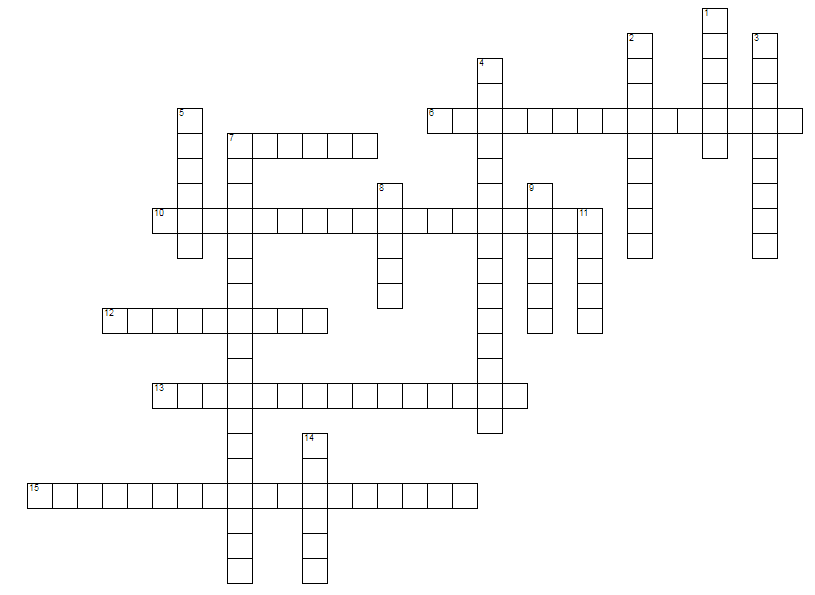 ACROSS6	Few large mammals but many small along with reptiles, amphibians, birds, and insects	 7	Soil below surface is frozen year-round	 10	Many types and high amounts of mammals, insects, reptiles, birds, and monkeys	 12	One of the best soils for growing plants	 13	Rich topsoil but usually only a thin layer	 15	Soil lacks nutrients due to rapid absorption by many plants	 DOWN1	Very few plants but all have adaptations for storing water	 2	Cool winters but hot summers with low to moderate precipitation	 3	Dominated by grasses rather than trees	 4	Mild summers but cold winters with moderate to high precipitation	 5	Very low precipitation with extreme seasons	 7	Greatest density and variety of both plants and animals	 8	Has acidic soil	 9	Soil rich in minerals but poor in organic matter	 11	Mostly evergreen plants that do not fall off yearly	 14	Few animals but must either migrate or have adaptations for extreme cold